BMW
Corporate CommunicationsInformacja prasowa
sierpień 2015
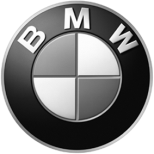 BMW Group PolskaAdres:Ul. Wołoska 22A02-675 WarszawaTelefon*48 (0)22 279 71 00Fax+48 (0)22  331 82 05www.bmw.pl Po pożegnalnym zwycięstwie BMW Z4 GT3 w Spa ujawniono więcej informacji o jego następcy, BMW M6 GT3.Po ukoronowaniu kariery BMW Z4 GT3 zwycięstwem w 24-godzinnym maratonie na torze Spa-Francorchamps (BE) przez zespół BMW Sports Trophy Team Marc VDS, atmosfera wyczekiwania wśród zespołów klientów BMW Motorsport jest bliska wrzenia – nadciąga przecież BMW M6 GT3, które przejmie pałeczkę od Z4 GT3 i będzie walczyć o zwycięstwa i tytuły w wielu seriach wyścigowych na całym świecie. Samochód naszpikowany jest najnowocześniejszymi, ale sprawdzonymi technikami i technologiami powstałymi w efekcie własnych prac projektowych BMW Motorsport – zarazem jednak pozostaje kosztowo na rozsądnym i akceptowalnym dla klientów poziomie.Z informacji ogłoszonych natychmiast po triumfalnym ukoronowaniu kariery przez BMW Z4 GT3 wynika, że BMW M6 GT3 ponownie podniesie poprzeczkę pod względem osiągów, a jednocześnie koszty jego użytkowania będą wyraźnie niższe niż w przypadku jego poprzednika. Zainteresowani klienci mogą nabywać samochód od 15. września 2015 za cenę netto 379 000 euro. Tego dnia BMW M6 GT3 zostanie zaprezentowane w barwach BMW Motorsport Racing – bez kamuflażu – na salonie samochodowym IAA we Frankfurcie nad Menem. Cena dla klientów północnoamerykańskich zostanie ogłoszona w późniejszym czasie.Jeśli chodzi o osiągi, BMW M6 GT3 to pojazd bezkompromisowy: silnik V8 o pojemności 4,4 l z technologią BMW M TwinPower, który zaledwie nieznacznie zmodyfikowano w porównaniu z jednostką produkcyjną, rozwija moc do 585 KM (w zależności od klasyfikacji). Cały samochód, wraz z samonośnym nadwoziem stalowym, wspawaną klatką certyfikowaną przez FIA, karbonowymi strukturami zderzeniowymi z przodu i z tyłu, waży mniej niż 1300 kg. BMW M6 GT3 ustanawia także nowe standardy pod względem własności jezdnych, ergonomii i bezpieczeństwa – wykraczając już dziś daleko poza wymagania na rok 2016.BMW M6 GT3 jest też najbardziej ekonomicznym samochodem sportowym klasy GT, jaki kiedykolwiek zbudowało BMW. Na przykład koszty bieżące dla zespołu napędowego nowego auta będą o ok. 30% niższe niż dla BMW Z4 GT3. Już w trakcie pierwszych prac konstrukcyjnych wielką wagę przyłożono do przystępności cenowej części zamiennych.„Podczas ostatnich testów byłem naprawdę pod ogromnym wrażeniem własności jezdnych BMW M6 GT3” – powiedział Andy Priaulx (GB), jeden z kierowców fabrycznych BMW, którzy nieprzerwanie pracowali nad optymalizacją samochodu na torach testowych. – „To naprawdę wielki krok naprzód w porównaniu z BMW Z4 GT3 – a przecież w Spa-Francorchamps widzieliśmy wszyscy wyraźnie, na jak wysokim poziomie jest ten samochód. Ale przede wszystkim niezawodność M6 GT3 wygląda bardzo obiecująco. Auto ma ogromny potencjał – nie mogę się już doczekać, żeby się nim ścigać.”BMW Motorsport oferuje swym klientom wyrafinowany i konkurencyjny samochód wyścigowy, który pozwala zarówno amatorom, jak i zawodowym kierowcom przesuwać granice własnych możliwości. W przypadku pytań prosimy o kontakt z:Katarzyna Gospodarek, Corporate Communications ManagerTel.: +48 728 873 932, e-mail: katarzyna.gospodarek@bmw.plBMW GroupBMW Group, w której portfolio znajdują się marki BMW, MINI oraz Rolls-Royce, jest światowym liderem wśród producentów samochodów i motocykli segmentu premium. Oferuje również usługi finansowe, a także z zakresu mobilności. Firma posiada 30 zakładów produkcyjnych i montażowych w 14 państwach oraz ogólnoświatową sieć sprzedaży w ponad 140 krajach. W 2014 roku BMW Group sprzedała na całym świecie ok. 2,118 mln samochodów oraz 123 000 motocykli. W 2013 r. jej zysk przed opodatkowaniem wyniósł 7,91 mld euro przy dochodach 76,06 mld euro (dane za rok finansowy). Na dzień 31 grudnia 2013 r. globalne zatrudnienie sięgało 110 351 pracowników.Źródłem sukcesu BMW Group jest długofalowe planowanie oraz działanie w sposób odpowiedzialny. Ważną częścią strategii firmy jest zrównoważony rozwój w aspekcie społecznym i ochrony środowiska w całym łańcuchu dostaw, pełna odpowiedzialność za produkt oraz  zobowiązania na rzecz oszczędzania zasobów. Polityka ta stanowi integralną część strategii rozwoju przedsiębiorstwa.www.bmwgroup.com Facebook: http://www.facebook.com/BMW.PolskaTwitter: http://twitter.com/BMWGroupYouTube: http://www.youtube.com/BMWGroupviewGoogle+: http://googleplus.bmwgroup.com